Современные образовательные технологии в ранней профориентации дошкольников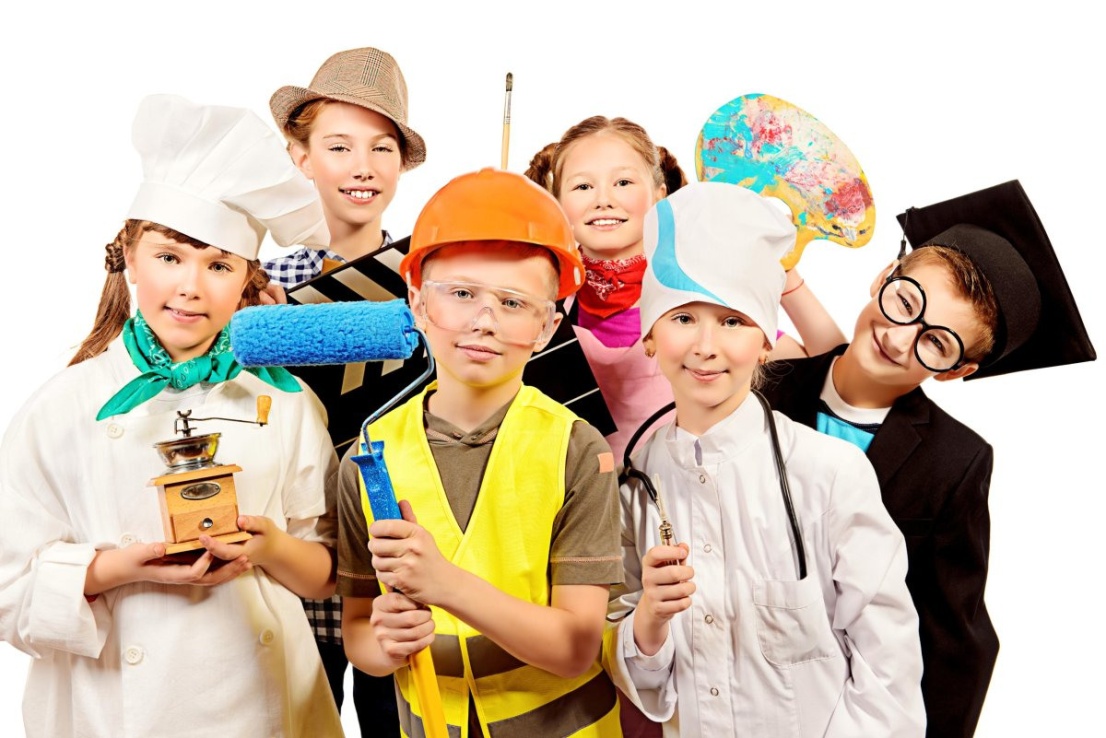 Дошкольное детство—короткий, но важный период становления личности. В эти годы ребенок приобретает первоначальные знания об окружающем мире, формируется определенное отношение к людям, к труду, вырабатываются привычки правильного поведения, складывается характер. Выбор профессии по душе – одно из слагаемых счастливой жизни человека. К сожалению, нередко этот выбор делается по настоянию родителей или за «компанию» с другом. А зачастую ответить на вопрос: «Кем ты хочешь стать?»ребёнку не удается ответить из-за нехватки знаний о специфике той или иной профессиональной деятельности. Традиционно принято считать, что основным периодом самоопределения в выборе профессии является подростковый возраст. На наш взглядпервое знакомство с миром профессий происходит еще в дошкольном детстве. Внастоящеевремяориентациядетейдошкольного возраста в мире профессий взрослыхрассматриваетсякак неотъемлемое условие всестороннего, полноценного развития, согласно федеральному государственному образовательному стандарту дошкольного образования. И, конечно, ребёнку делать выбор гораздо легче, когда представлено большое многообразие материала для выбора и отведено достаточно времени на размышления.Чем разнообразнее представления дошкольника о мире профессий, тем этот мир ярче и привлекательнее. В нашем детском садудети знакомятся с многообразием и широким выбором профессийродителей. Эти элементарные знания помогают ближе познакомитьвоспитанников с рабочим местом мамы и папы, узнать, вчем ценность их труда. Создавшаяся ситуация заставила нас по-новому взглянуть на организацию профориентационной работы, начинать которую необходимо с младшего дошкольного возраста.Мы знаем, чтопервые представления об окружающем миреребёнок получает в семье. И именно семья оказывает огромную роль в выборе будущей профессии, но сами дети этого могут и не осознавать. Зачастую они ориентируются на профессии родителей и родственников. В нашем детском саду существует несколько шахтерских, педагогических и врачебных династий,когда несколько поколений одной семьи работают по одной специальности, и случаи, когда кто-то становится «врачом, как мама» или «шофером, как папа», не редкость.Хорошо это или плохо? На этот вопрос нет однозначного ответа.С одной стороны, семейная традиция может ограничивать вероятный выбор. С другой стороны, в силу своего возраста ребенок не может оценить и понять, насколько профессия родителей, значимая для его семьи,действительно соответствует его интересам и склонностям.А родители слабо представляют значимость профориентационной работы, считая, что они «еще маленькие, вот вырастут, тогда и решат, где работать». Так, как среди наших воспитанников немало детей из шахтерских династий, проблема ранней профориентации дошкольников, для нашего педагогического коллектива, стала актуальной.Мы решили начать работу в этом направлении с установления сотрудничества с семьями наших воспитанников. Поэтому,сначала было проведено общее родительское собраниена тему«Роль родителей в профессиональном самоопределении ребенка». Данная тема раскрыла перед педагогическим коллективом проблему: 56% опрошенных родителейслабо представляют значимость профориентационной работы с детьми. Результаты анкетированияродителейпоказал, что взрослыеслабо осведомлены об интересах и увлечённостях своего ребёнка. Поэтому ранняя профориентация воспитанников стала приоритетным направлением работы коллектива детского сада.Педагоги нашего детского сада сходятся во мнении, что раннее начало подготовки ребёнка к выбору будущей профессии заключается не в навязывании ребёнку того, какую профессию выбрать, а в том, чтобы познакомить с различными видами трудаи облегчить выбор в дальнейшей взрослой жизни.Работу по ранней профориентации в нашем дошкольном учреждении мы продолжили опросом воспитанников. В него мы включили простые, но значимые для детей старшего дошкольного возраста вопросы.На современном этапе развития общества к системе дошкольного образованияпредъявляются высокие требования. Задачей любого ДОУ, педагога является поиск более эффективных современных образовательных технологий. Педагогические технологии определяют новые средства, формы, методы, используемые в практики и, они должны быть ориентированы на развитие личности ребенка и его способностей.Целью дополнительной общеразвивающей программы по ранней профориентации воспитанников «Ребенок в мире профессий»,разработанной нашим ДОУ, являетсяформирование у детей эмоционально-положительного отношения к миру профессий, обогащение и конкретизация о профессиональной деятельности жителей нашего города, воспитывать интерес к профессиям, востребованным в нашем городе, крае.Поэтому главная задача нас, как педагогов - поддержать мечту ребенка и связать стремление к ней с желанием трудиться.Формирование представлений дошкольников о мире труда и профессий в нашем ДОУ строится с учётом современных образовательных технологий:1) педагогическая технология  организация сюжетно-ролевых игр.В ходе игры дошкольники «погружаются в профессию» и начинают отражать содержание деятельности представителей самых разных профессий: шахтер, спасатель, врач, строитель, водитель, парикмахер, учитель(воспитатель) и т.д.В сентябре  2022 года в ДОУ прошёл смотр-конкурс «Профессиональная среда».Педагоги детского сада при взаимодействии с родителями организовали профориентационные центры «Кем быть» для формирования ранних профессиональных устремлений, направленных на зарождение профессионально - ориентированных интересов и склонностей у дошкольников, обновлены:Сюжетно-ролевые игры;Иллюстрации профессий;Дидактические игры (настольно-печатные, словесные, игры с предметами)Картотека художественной литературы о профессиях (стихи, рассказы, загадки и т. д.);Специализированные костюмы, маскиОборудование, атрибутика2) Использование информационно-коммуникативных технологий.Применяемые ИКТ разделили на группы:Мультимедийные презентацииВиртуальные экскурсииДля ее создания были привлечены педагоги и родители. Сформирована инициативная группа, которая занималась отбором материала, сбором фотографий, составлением экскурсионного маршрута, созданием визуального продукта Наши воспитанники совершили ряд виртуальных экскурсий по предприятиям города:«Угольная шахта», «Хлебозавод», «Мебельная фабрика»,«Дворец спортивной гимнастики». Познавательные видеосюжеты, мультфильмыАудиотека о профессиях(песни, поговорки, загадки)3) Технология проектной деятельностиВ каждой возрастной группе педагогами были  разработаныпрофориентационные проекты, которые были реализованы в старших и подготовительных группах:«Все работыхороши – выбирай на вкус!», «Эх, в шахтёры я б пошёл, пусть меня научат!», «Азбука профессий».4) Образовательная квест-технологияИдея использованиятехнологииквест-игры пришла сразу. Зная о том, что дети любят путешествовать, педагоги с увлечением стали продумывать этапы квест-игры профориентационной направленности. Воспитанники отправлялись в путешествие небольшими командами,которые, перемещаясь по точкам, этапам, выполняли различные задания. Дети сталкивались с различными проблемами или персонажами, создающими проблемы, придумывали, как решить проблемы и преодолевают их, в конце игры подходили к определенному результату. Данную технологиюприменяли для расширения знаний детей о родных людях, их профессиях, значимости их труда в семье и обществе, таких как «Шахтёр», «Пожарные», «МЧС», «Спасатели», «ГИБДД» и т.п. Работа по организации профориентации дошкольников в нашем ДОУ принесла положительные результаты: дети стали,более раскрепощенными и самостоятельными, знают и называют большее количество профессий, чем ранее.Они расширили свои представления о мире взрослых профессий, используя, в том числе формы, традиции   народного фольклора: пословиц, поговорок о труде, орудиях труда, могут составить описательный рассказ о профессии. Воспитанники в свободной деятельности широко применяют свои знания, используют для этой цели атрибуты и наряды.  С целью повышения эффективности работы педагогический коллектив МА ДОУ д/с № 65 нацелен продолжать образовательную деятельность по ранней профориентации детей дошкольного возрастаи в следующем учебном году.Литература:Бурмистова Н. Н. Путешествие в мир профессий// Воспитатель ДОУ. 2013. № 9Кубайчук Н. П. Вопросы ранней профориентации детей дошкольного возраста // Проблемы и перспективы развития образования: материалы VI Междунар. науч. конф. (г. Пермь, апрель 2015 г.). — Пермь: Меркурий, 2015. — С. 97-101.Фирсова Е. А., Бондаренко Е. Н. Взаимодействие ДОУ и семьи по формированию профессиональной ориентации у детей старшего дошкольного возраста // Образование и воспитание. — 2017. — №3.1. — С. 36-39Взаимодействие ДОУ и семьи по формированию ранней профориентации дошкольников: [электронный ресурс]. -Режим доступа: http://www.https://moluch.ru/th/